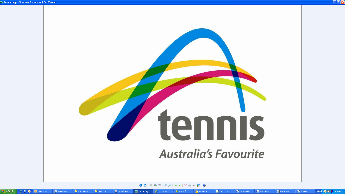 NOMINATION FORMElection of Directors Effective from 1st July 2020Nomination for Position of Director(2 year period)Nominee: …………………………………………….Phone No.: …………………Address: ………………………………………………………………………………Suburb: ………………………………………………Post Code: …………………Nominee one page submission provided with this form?		YES		NOSigned by Nominee: …………………………………………Date: ………./………./……..Nominated By: ………………………………………Phone No.: ………………...On behalf of (name of Affiliated Association):    …………………………………………………………………………………………..PLEASE INDICATE BELOW WHICH POSITION(S) YOU NOMINATE THE ABOVE PERSON FOR.Only females can be nominated for Position 1 in the 2020 election.A nominee may be nominated for multiple positions (but can be elected to one position only). A nominee elected to a position will be excluded (and cannot be voted on) as a candidate for each subsequent position considered at the election meeting.Signed on behalf of Association: ………………………………………Date:           /            /          Note:  NOMINATIONS CLOSE AT 12.00 noon on THURSDAY 14th MAY 2020 If the Nominee provided a one page submission please attach it to this form prior to submitting the form to Tennis SADeliver to:		 CEO, Tennis SA Office, War Memorial Drive, North Adelaide, orPost to:		 CEO, Tennis SA, PO Box 43, North Adelaide SA 5006Email to: sareception@tennis.com.au - - - - - - - - - - - - - - - - - - - - - - - - - - - - - - - - - - - - - - - - - - - - - - - - - - - - - - - - - - - - - - - - (OFFICE USE ONLY)DATE RECEIVED: …………………………………………………………………………………...POSITIONYESNO1Female Director elected by the Tennis SA Council (currently occupied by Alice Clark who is eligible for re-election)2 & 3Directors elected by the Tennis SA CouncilPosition 2: currently occupied by Neville Messenger who is ineligible for re-electionPosition 3: vacant since resignation of Debbie Sterrey